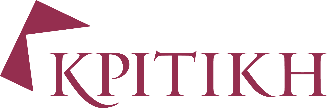 R. Kent Nagle, Edward B. Saff, Arthur David Snider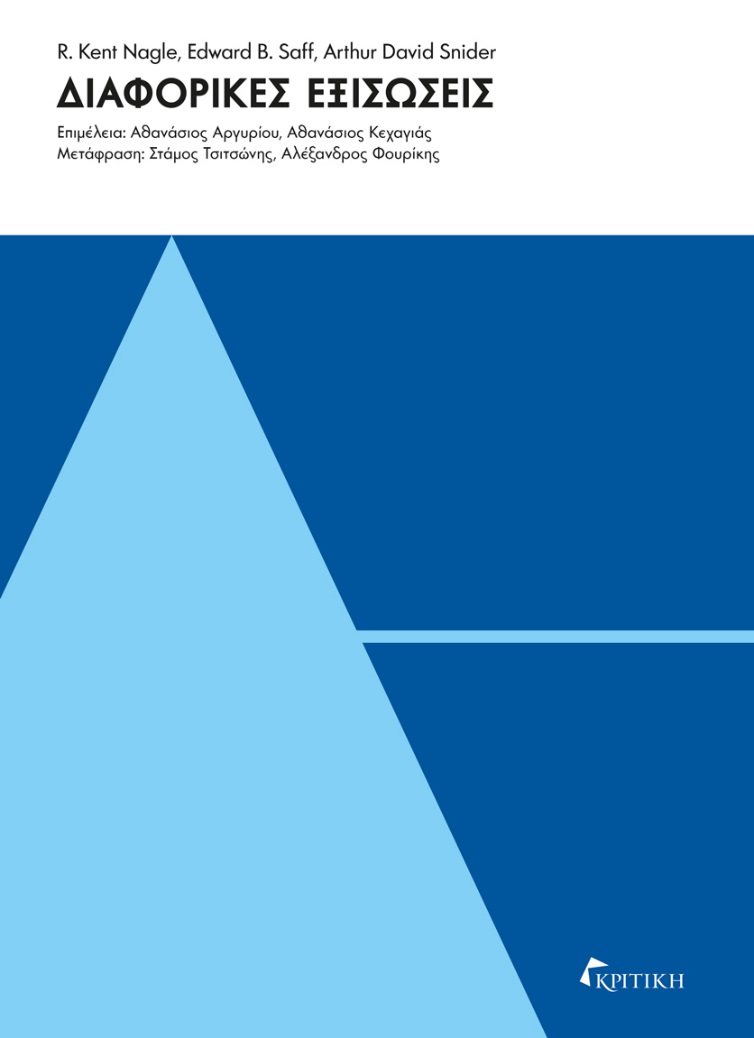 ΔΙΑΦΟΡΙΚΕΣ ΕΞΙΣΩΣΕΙΣΕπιμέλεια: Αθανάσιος Αργυρίου, Αθανάσιος ΚεχαγιάςΜετάφραση: Στάμος Τσιτσώνης, Αλέξανδρος ΦουρίκηςISBN: 978-960-586-379-1ΣΕΛ. 712, ΤΙΜΗ: 70€Το βιβλίο έχει σχεδιαστεί για να καλύψει τις ανάγκες ενός εξαμηνιαίου μαθήματος στη βασική θεωρία και τις εφαρμογές των διαφορικών εξισώσεων. Με παιδαγωγική δομή και πλούσιο υλικό, το σύγγραμμα προσφέρει ολοκληρωμένη και συστηματική κάλυψη της ύλης.Στα χαρακτηριστικά του, μεταξύ άλλων, περιλαμβάνονται: ευέλικτη οργάνωση, εργασίες στο τέλος κάθε κεφαλαίου, ασκήσεις που απαιτούν τεκμηριωμένη απάντηση, σύνοψη κεφαλαίων, προβλήματα για επανάληψη, γραφικά με χρήση υπολογιστή, επιπλέον ασκήσεις διαβαθμισμένης δυσκολίας.